Муниципальное образование город-курорт АнапаМуниципальное автономное общеобразовательное учреждениесредняя общеобразовательная школа № 15Краевой конкурс образовательной программы «Разговор о правильном питании»Номинация: детские проекты «Составляем кулинарную энциклопедию нашей страны»Кубанское блюдо «ШТРУМБЫ»Автор: Сотничук Данил Валентинович, ученик 3 «Д» класса, МАОУ СОШ № 15,город-курорт Анапа, ст. Гостагаевская, ул. Мира, 23,тел. +7 (86133) 25224Руководитель: Тарасова Ирина Михайловна, учитель начальных классов, МАОУ СОШ № 15,город-курорт Анапа, ст. Гостагаевская, ул. Мира, 23,тел. +7 (86133) 25224Анапа 2019ПРИЛОЖЕНИЕ 1ПАСПОРТ ДЕТСКОГО ПРОЕКТАкраевого конкурса образовательной программы«Разговор о правильном питании»ПРИЛОЖЕНИЕ 2СОДЕРЖАНИЕ РАБОТЫ                                                                                                              ПРИЛОЖЕНИЕ 3СПИСОК ЛИТЕРАТУРЫ:www.culture.ru\traditions\articlesru.wikipedia.orgwww.kuban.aif.ru\dosug\aficha\100004Кубанское блюдо «ШТРУМБЫ»кубань – Краснодарский край. Кубань – казачий край! Край похожий на рай!Земля, на которой мы живем, называется Кубанью. Славится она качественными продуктами питания. Кубанское молоко, колбасы, консервы спрашивают во многих городах нашей большой страны. Даже в других странах есть у нас свои покупатели. Многие продукты имеют знак «Качество Кубань», а это значит, что в их полезности можно не сомневаться! Кубанская кухня богата разнообразными способами кулинарного приготовления овощей, фруктов и даже ягод: вареная тыква, жареные стебли молодого чеснока, фаршированные баклажаны, запеченные яблоки, соленые (моченые) арбузы и виноград...Разнообразна кухня и супами. Особенно популярны борщи, рассольники с фасолью, летом – окрошки на кефире и квасе. На второе обычно готовят блюда из жареного, запеченного или тушеного мяса, домашней птицы.Нельзя обойти молчанием такой важный продукт как сало – не путать с «интеллигентским» шпиком. Наше сало не имеет ничего общего с бледным кусочком жира, именуемым шпиком, не имеющим ярко выраженного вкуса и запаха. Хорошее сало, по кубанским меркам, должно быть розоватым, обязательно - с прослойкой мяса. И – ароматным. На сало в сажке (сарае) откармливается пара поросят. Если нет возможности держать живность, придирчивая хозяйка выбирает сало на рынке – свежее. Сама солит (или замачивает в соляном растворе), используя только ей известные и одобренные семейством приправы. Сало шпигуют чесноком, окуривают «для аромата» дымом вишневых веточек… Рецептов приготовления десятки.На Кубани до сих пор много семей, в которых не принято подавать вторые блюда во время обеда. Это старая дедовская традиция. Стол накрывают по принципу: всего понемножку, все, что в огороде уродилось. Тарелка борща. Сметана.  Шматок сала. Тут же яички от собственной несушки. Огурчики, помидорчики, чесночок, луковичка, редис… Едят вприкуску. Из-за стола встают – сытые. На Кубани говорят: «Глазамыб йил, та душа не приймае!» (Наелся до отвала).Для приготовления закусок, вторых блюд, широко используются сыры, уже упоминавшиеся яйца, различные пряности.Картошка – второй хлеб, а картошка молодая, сдобренная укропом и подсолнечным маслом – «на ура» проходит как самостоятельное блюдо.Много и блюд из муки: пироги, лаваши, коврижки. Пампушки, вареники с сыром и картошкой. Летом вареники – со свежей вишней, смородиной, малиной – в начинку идут ягоды и фрукты с собственного садочка. Популярны и широко применяются грецкие орехи. На десерт идут различные фрукты и бахчевые: яблоки, груши, персики, виноград, арбуз, дыня. Но обычно понятие «десерт» у кубанца ассоциируется с пирожным, тортом или мороженым. Руку протяни и сорви ту же сливу или грушу – такой легкодоступный  десерт особенного аппетита не будит. Вот отчего «десертные» продукты с веток и грядок на Кубани почти не едят сырыми, а чаще используют как сырье для изготовления вина, компотов, солений. Казаки - это особое сословие, со своими нормами и правилами в жизни. В семье бал правят традиции домостроя. Родовые связи поддерживаются неукоснительно. Все праздники – календарные и внутриклановые, отмечаются «гуртом». За большим столом собираются сватья, братья, свекры, тещи, старики и молодежь.Помимо вышеперечисленных блюд существует множество других. Мы решили приготовить не менее популярное кубанское угощение – «штрумбы». В простонародье их называют «ленивые пельмени». Они одновременно напоминают и галушки, и пельмени, и кавказское блюдо. Это происходит из-за того, что на Кубани замечательным образом переплелись традиции множества народов и государств, что, конечно же, не могло не создать своеобразную, оригинальную и одновременно такую знакомую кулинарную культуру. Итак, для приготовления теста необходимы:Пшеничная мука 2,5 стакана;Теплая очищенная вода 130 мл;Яйцо 1 шт;Соль 2 щепотки.Для приготовления начинки:Фарш 500г;Лук репчатый 2 шт;Помидор 1 шт;Соль 2 щепотки;Молотый черный перец 1 щепотка;Чеснок 3 зубчика;Томатная паста 50г;Кефир или сметана 70 мл.Из муки, воды, яйца и соли замешиваем крутое тесто. Накрываем его полотенцем, чтобы тесто не обветрилось. Согласно традициям, с любым тестом нужно работать с покрытой головой, не шуметь, ни в коем случае не ругаться, не браниться над ним, иначе оно соберет негатив, и такая пища не принесет пользы. 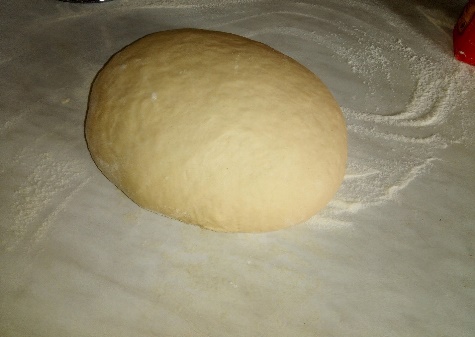 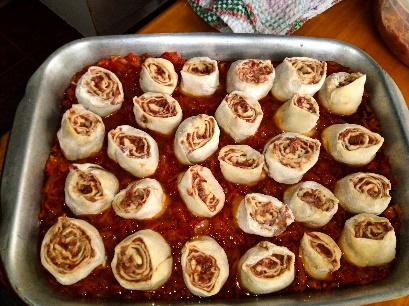 Мелко рубим одну луковицу и чеснок, соединяем с фаршем. Хорошо перемешиваем, добавляем соль, перец по вкусу. Тесто раскатываем в тонкий блин. Лучше всего придать этому блину форму прямоугольника.  Распределяем фарш по всей площади теста. Аккуратно скручиваем тесто в колбаску и нарезаем ее на сегменты (штрумбы), которые должны быть толщиной 1-2 см.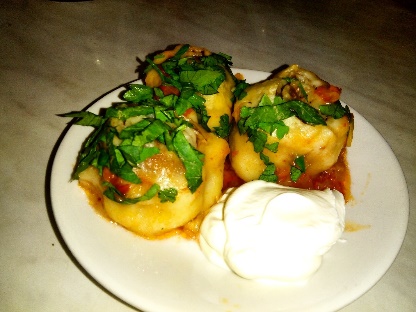 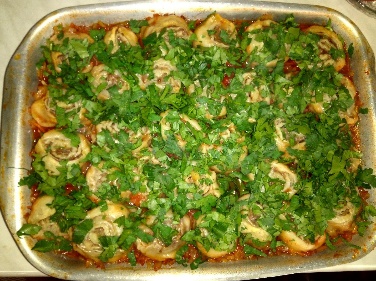 «Штрумбы» получаются очень вкусными, нежными и сочными. Их можно не только обжаривать, но и просто сварить в подсоленной воде, как обыкновенные пельмени. А вот с соусами можно поэкспериментировать. 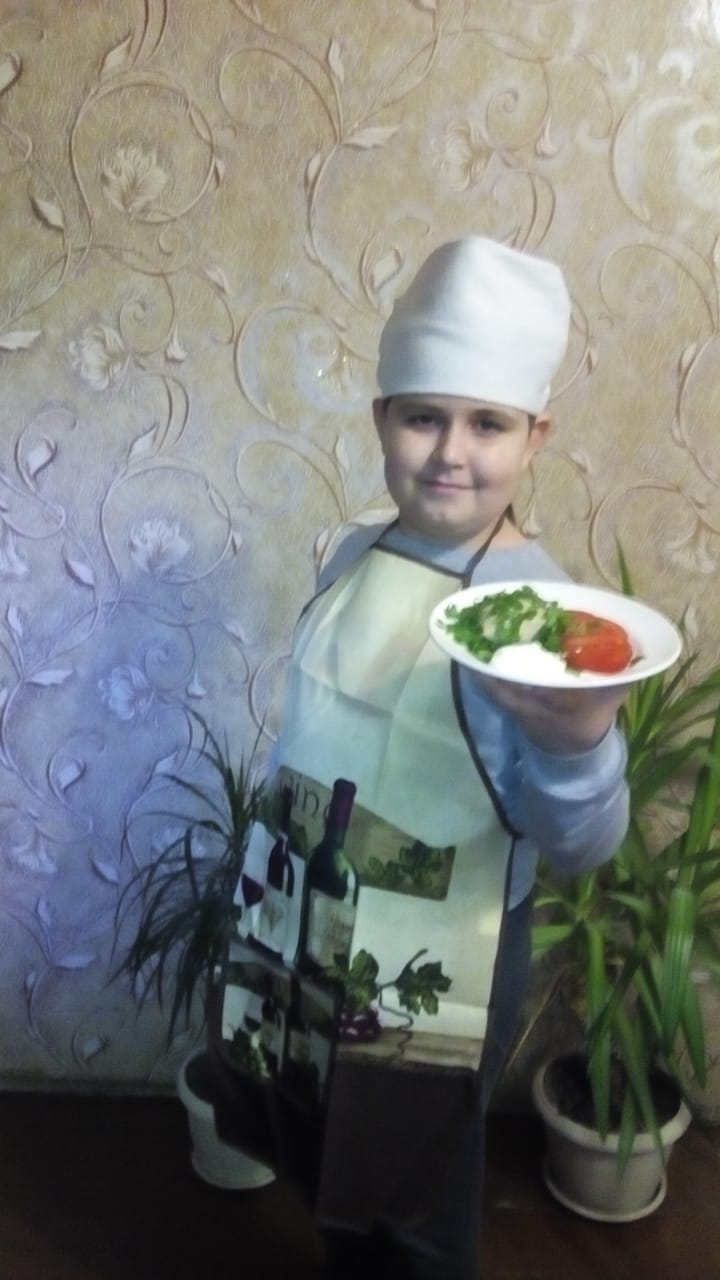 В любом случае, все будут в восторге от такого блюда!Название конкурсной работыКубанское блюдо «ШТРУМБЫ»Номинация Номинация детские проекты «Составляем кулинарную энциклопедию нашей страны» Возраст учащихся6-14 летИспользуемая часть программы«Разговор о правильном питании», «Две недели в лагере здоровья»Цель проектаСоздать страницу кулинарной энциклопедии нашей страны «Кубанское блюдо «Штрумбы»Задачи проектаформирование у детей готовности соблюдать правила рационального питания, этикета;развитие представления о питании  казаков как составной части культуры человека;пробуждение интереса к истории; развитие навыков и умений поиска, анализа  и обобщения информации из различных источников;развитие эффективного взаимодействия между детьми и родителями в семьях участников программы;развитие творческих способностей детей;формирование навыка приготовления пищи.Автор проектаСотничук Данил Валентинович, ученик 3 «Д» класса, МАОУ СОШ № 15, город-курорт Анапа, ст. Гостагаевская, ул. Мира, 23, тел. +7 (86133) 25224,e-mail: school15@anapa.kubannet.ruРуководитель проектаТарасова Ирина Михайловна, учитель начальных классов, МАОУ СОШ № 15, город-курорт Анапа, ст. Гостагаевская, ул. Мира, 23, раб. тел. +7 (86133) 25224, мобильный тел.: 89884743031e-mail: tar-ira@yandex.ru№ п/пНаименование 1.Титульный лист2.Литературное описание региональных исторических 
и культурных характеристик питания, рецепт приготовления кубанского блюда «Штрумбы»3.Приложение 1. Паспорт проекта4.Приложение 2. Содержание проекта5.Приложение 3. Список литературы6.Приложения (фото и рисунки) 7.Сопроводительные документы8.CD – электронный вариант работы